  Allenwood School 2022-2023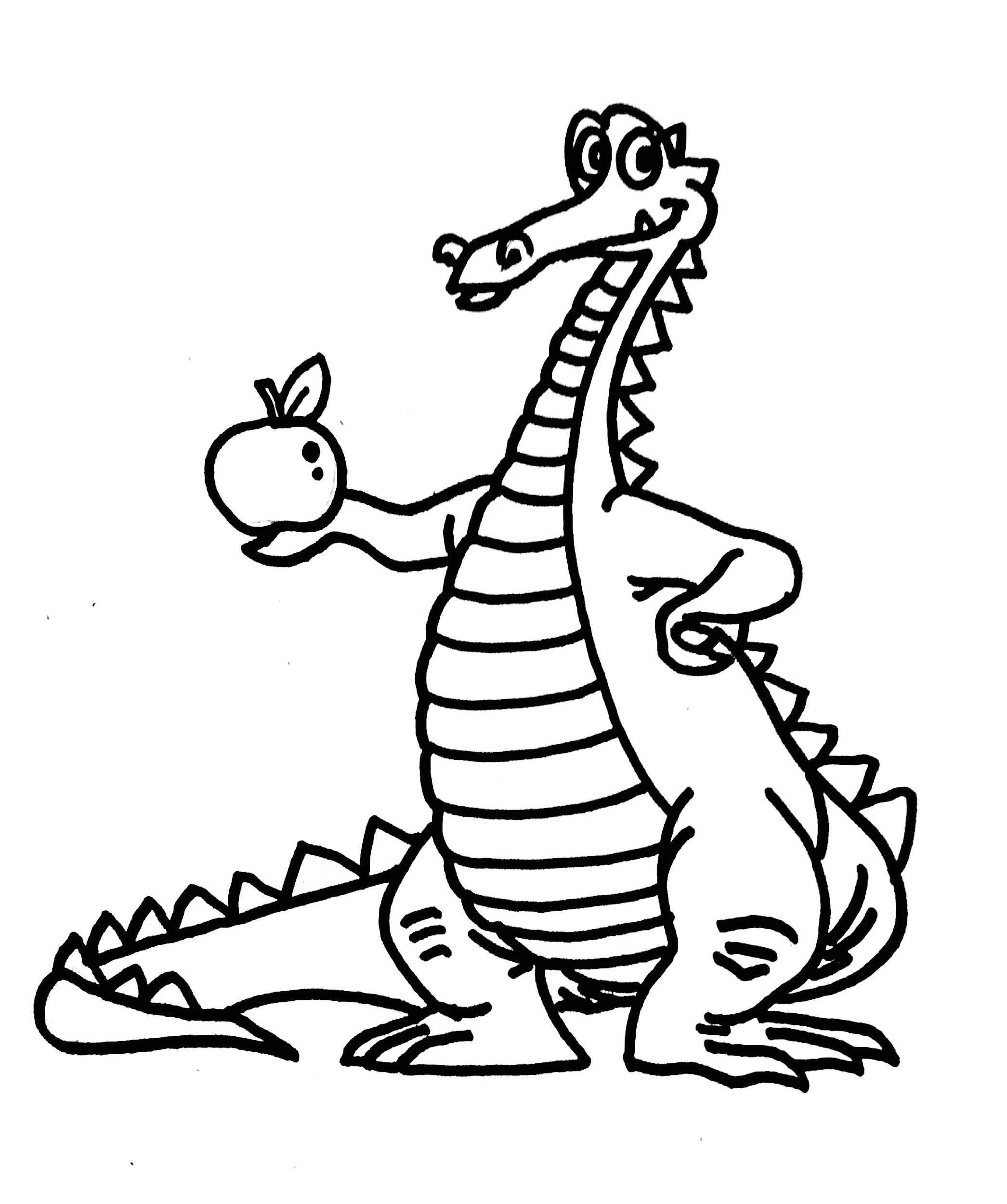 Grade 5Witt (Room 1)MondayTuesdayWednesdayThursdayFriday8:55-9:10amHomeroomHomeroomHomeroomHomeroomHomeroom9:10-9:50amPeriod 1ArtPhysical Education Physical Education Music Physical Education 9:50-10:30amPeriod 2Spanish TechnologyBand 5Spanish Library 10:30-11:10amPeriod 3MathMathMathMathMath11:10-11:50amPeriod 4Math Math Math Math Math 11:50am-12:30pmPeriod 5Science/SSScience/SSScience/SSScience/SSScience/SS12:30-1:10pmPeriod 6Recess/Lunch Recess/Lunch Recess/Lunch Recess/Lunch Recess/Lunch 1:10-1:50pmPeriod 7        ELAELAELAELAELA1:50-2:30pmPeriod 8        ELAELAELAELAELA2:30-3:10pmPeriod 9        ELA              ELAELAELAELA3:10-3:20pmHomeroomHomeroomHomeroomHomeroomHomeroom